Dear Parent / Carer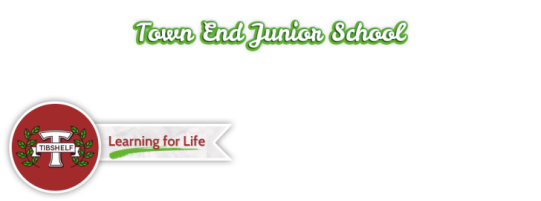 If you would like your child to attend Breakfast Club from 7.45am or after school provision until 5.45pm, please complete the form below to ensure a place.Places are limited to 20 per session and will be offered on a first come, first served basis. Some flexibility is possible if spaces are available. Please ring on the day for after school care or after 7.30am on a specific morning for the breakfast club to see if your child could attend – we will be able to accept and offer a place if booked places are below 20.If you would like any further information, please do not hesitate to contact Mrs Haresign.Town End Junior School BREAKFAST CLUB Booking FormName of Child:   ……………………………………………………………………………………Please place a tick in the relevant box to indicate the days you require.Sessions – 7.45 am to 8.45 am - £3 per session and 8.15 am to 8.45 am - £2 per sessionTown End Junior School AFTER SCHOOL PROVISION Booking FormName of Child:   ……………………………………………………………………………………Please place a tick in the relevant box to indicate the days you require.Sessions – 3.15pm to 4.15pm - £4 per session and 3.15pm to 5.15pm - £8 per sessionExtended session from 3.15pm to 5.45pm £9 per sessionIf your child is booked in and they do not attend, with the exception of illness, you will be charged as per the signed contract. Payment must be received in advance each week/term on Parent Pay.Week commencingMonTueWedThursFriTotal06.09.2113.09.2120.09.2127.09.2104.10.2111.10.2118.10.2101.11.2108.11.2115.11.2122.11.2129.11.2106.12.2113.12.2120.12.21Week commencingMonTueWedThursFriTotal06.09.2113.09.2120.09.2127.09.2104.10.2111.10.2118.10.2101.11.2108.11.2115.11.2122.11.2129.11.2106.12.2113.12.2120.12.21